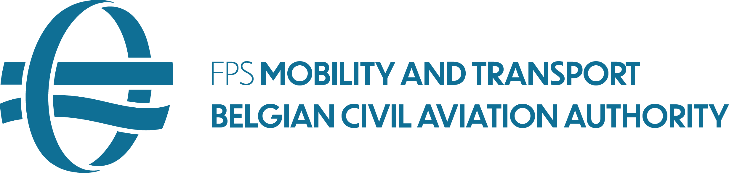 APPLICATION FORM FOR AN ATFM EXEMPTIONThis form applies to flights operators that intend to use the « STS indicators » in field 18 of the FPL (see ENR 1.9  in the Belgium and Luxembourg AIP). The application and when possible supporting documentation must be sent to the e-mail aspa.exemptions@mobilit.fgov.be at least 48h (working period) before the flight departure1; in case of urgency, as soon as possible.To be completed by aircraft operatorType of exemptionSTS/HEAD					STS/HOSP		STS/SAR 					STS/HUM		STS/MEDEVAC   				STS/STATE		STS/ATFMX		Flight scheduleJustification of the applicationTo be completed by the Belgian CAAThe application  does meet /  does not meet the requirement for an ATFM measures exemption and approval  is given /  not given for the use of ATFM exemption in Field 18 of ICAO FPL.1The absence of a response within 24 hours constitutes authorization. In the event of an emergency, when the request cannot be made at least 48h before the flight departure, the flight information and associated justifying documents are transmitted, as soon as possible, to the aforementioned e-mail address. 2 Operators must join the documentation supporting the request and are required to keep these records during 12 months from the date of the flight and present them upon request of the BCAA. Aircraft operator  Aircraft type Aircraft registration  Call signDate of flight(DD/MM/YYYY)Estimed time of departure (UTC)Estimed time of arrival (UTC)Departure aerodromeDestination aerodromejustification for applicationsupporting documentation 2Date:Name and status of applicant:Reason for refusal (if applicable): 